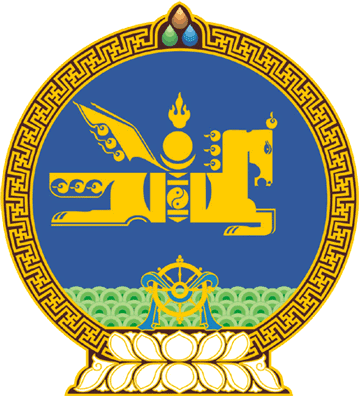 МОНГОЛ УЛСЫН ИХ ХУРЛЫНТОГТООЛ2022 оны 12 сарын 22 өдөр     		            Дугаар 82                    Төрийн ордон, Улаанбаатар хотХуулийн төсөл буцаах тухайМонгол Улсын Их Хурлын чуулганы хуралдааны дэгийн тухай хуулийн 41 дүгээр зүйлийн 41.10 дахь хэсгийг үндэслэн Монгол Улсын Их Хурлаас ТОГТООХ нь:1.Монгол Улсын Засгийн газраас 2022 оны 11 дүгээр сарын 21-ний өдөр Улсын Их Хуралд өргөн мэдүүлсэн Зөвшөөрлийн тухай хууль /Шинэчилсэн найруулга/-д нийцүүлэх, хуулийн давхардал, хийдэл, зөрчлийг арилгах зорилгоор боловсруулсан 89 хуулийн төслүүдээс Боловсролын тухай хуульд нэмэлт, өөрчлөлт оруулах тухай, Газрын тухай хуульд нэмэлт, өөрчлөлт оруулах тухай, Геодези, зураг зүйн тухай хуульд нэмэлт, өөрчлөлт оруулах тухай, Кадастрын зураглал ба газрын кадастрын тухай хуульд нэмэлт, өөрчлөлт оруулах тухай, Хот байгуулалтын тухай хуульд нэмэлт, өөрчлөлт оруулах тухай хуулийн төслүүдийг буцаах нь зүйтэй гэсэн Байнгын хорооны санал, дүгнэлтийг нэгдсэн хуралдааны санал хураалтад оролцсон гишүүдийн олонх дэмжсэн тул хууль санаачлагчид нь буцаасугай.МОНГОЛ УЛСЫН 	ИХ ХУРЛЫН ДАРГА 				Г.ЗАНДАНШАТАР